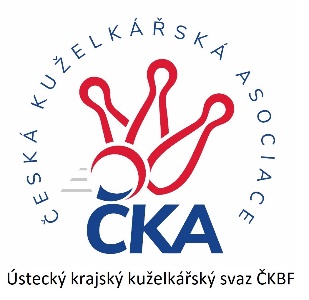       Z P R A V O D A J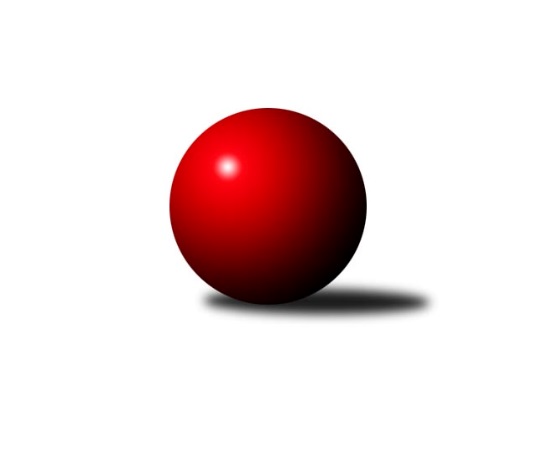 Č.7Ročník 2021/2022	14.11.2021Nejlepšího výkonu v tomto kole: 1726 dosáhlo družstvo: TJ KK Louny BOkresní přebor - skupina A 2021/2022Výsledky 7. kolaSouhrnný přehled výsledků:TJ Elektrárny Kadaň C	- KK Hvězda Trnovany	5:1	1723:1660	4.0:4.0	11.11.TJ KK Louny B	- SKK Bílina B	3:3	1726:1682	3.0:5.0	12.11.TJ Sokol Duchcov C	- TJ Sokol Údlice B	6:0	1686:1589	6.0:2.0	12.11.TJ Sokol Údlice C	- Sokol Spořice C	5.5:0.5	1514:1431	5.0:3.0	13.11.Sokol Spořice B	- TJ Lokomotiva Žatec B	5:1	1442:1328	5.0:3.0	14.11.Tabulka družstev:	1.	TJ Sokol Údlice B	6	5	0	1	27.0 : 9.0 	34.0 : 14.0 	 1601	10	2.	TJ Sokol Duchcov C	6	5	0	1	26.5 : 9.5 	31.0 : 17.0 	 1643	10	3.	TJ Elektrárny Kadaň C	7	5	0	2	27.5 : 14.5 	31.5 : 24.5 	 1609	10	4.	TJ Sokol Údlice C	7	5	0	2	25.5 : 16.5 	32.5 : 23.5 	 1559	10	5.	TJ Slovan Vejprty	6	4	0	2	17.5 : 18.5 	20.0 : 28.0 	 1530	8	6.	KK Hvězda Trnovany	6	3	0	3	20.0 : 16.0 	27.0 : 21.0 	 1643	6	7.	Sokol Spořice B	6	3	0	3	19.0 : 17.0 	25.0 : 23.0 	 1529	6	8.	SKK Bílina B	6	2	1	3	17.5 : 18.5 	24.0 : 24.0 	 1565	5	9.	TJ KK Louny B	7	1	1	5	14.0 : 28.0 	20.0 : 36.0 	 1542	3	10.	TJ Lokomotiva Žatec B	6	1	0	5	7.0 : 29.0 	16.0 : 32.0 	 1426	2	11.	Sokol Spořice C	7	0	0	7	8.5 : 33.5 	19.0 : 37.0 	 1423	0Podrobné výsledky kola:	 TJ Elektrárny Kadaň C	1723	5:1	1660	KK Hvězda Trnovany	Lada Strnadová	 	 202 	 241 		443 	 1:1 	 413 	 	208 	 205		Ondřej Koblih	Pavel Nocar ml.	 	 209 	 220 		429 	 1:1 	 405 	 	215 	 190		Miroslav Náhlovský	Jan Zach	 	 206 	 209 		415 	 2:0 	 385 	 	178 	 207		Vladislav Jedlička	Jaroslav Seifert	 	 221 	 215 		436 	 0:2 	 457 	 	241 	 216		Martin Bergerhofrozhodčí: Jan ZachNejlepší výkon utkání: 457 - Martin Bergerhof	 TJ KK Louny B	1726	3:3	1682	SKK Bílina B	Miroslav Kesner	 	 185 	 222 		407 	 0:2 	 467 	 	231 	 236		Rudolf Podhola	Jana Salačová	 	 185 	 195 		380 	 0:2 	 405 	 	202 	 203		Jana Černíková	Václav Valenta st.	 	 236 	 258 		494 	 2:0 	 362 	 	178 	 184		Barbora Salajková Němečková	Miroslav Sodomka	 	 224 	 221 		445 	 1:1 	 448 	 	242 	 206		Roman Moucharozhodčí: Miroslav SodomkaNejlepší výkon utkání: 494 - Václav Valenta st.	 TJ Sokol Duchcov C	1686	6:0	1589	TJ Sokol Údlice B	Josef Otta st.	 	 221 	 197 		418 	 2:0 	 399 	 	211 	 188		Jindřich Šebelík	Roman Exner	 	 207 	 188 		395 	 1:1 	 388 	 	193 	 195		Jaroslav Hodinář	Miroslava Zemánková	 	 212 	 195 		407 	 1:1 	 406 	 	215 	 191		Michal Šlajchrt	Jiří Müller	 	 246 	 220 		466 	 2:0 	 396 	 	205 	 191		Václav Šulcrozhodčí: Jiří MüllerNejlepší výkon utkání: 466 - Jiří Müller	 TJ Sokol Údlice C	1514	5.5:0.5	1431	Sokol Spořice C	Jaroslava Paganiková	 	 200 	 205 		405 	 2:0 	 346 	 	142 	 204		Jana Černá	Radek Mihal	 	 160 	 183 		343 	 1:1 	 323 	 	164 	 159		Milada Pšeničková	Karel Nudčenko	 	 196 	 204 		400 	 1:1 	 400 	 	209 	 191		Jiřina Kařízková	Jiří Suchánek	 	 207 	 159 		366 	 1:1 	 362 	 	167 	 195		Boleslava Slunéčkovározhodčí: Karel NudčenkoNejlepší výkon utkání: 405 - Jaroslava Paganiková	 Sokol Spořice B	1442	5:1	1328	TJ Lokomotiva Žatec B	Petr Vokálek	 	 201 	 188 		389 	 2:0 	 319 	 	150 	 169		Pavla Vacinková	Gustav Marenčák	 	 192 	 159 		351 	 0:2 	 372 	 	193 	 179		Pavel Vacinek	Milan Černý	 	 184 	 158 		342 	 1:1 	 341 	 	188 	 153		Jan Čermák	Milan Mestek	 	 175 	 185 		360 	 2:0 	 296 	 	146 	 150		Veronika Rajtmajerovározhodčí: Petr VokálekNejlepší výkon utkání: 389 - Petr VokálekPořadí jednotlivců:	jméno hráče	družstvo	celkem	plné	dorážka	chyby	poměr kuž.	Maximum	1.	Jiří Müller 	TJ Sokol Duchcov C	466.88	312.8	154.1	5.3	2/3	(486)	2.	Blažej Kašný 	TJ Sokol Údlice C	448.80	303.0	145.8	4.3	2/2	(490)	3.	Martin Bergerhof 	KK Hvězda Trnovany	439.17	298.4	140.8	3.0	4/4	(472)	4.	Jaroslav Seifert 	TJ Elektrárny Kadaň C	427.80	297.5	130.3	8.4	5/5	(464)	5.	Rudolf Podhola 	SKK Bílina B	420.70	289.6	131.1	6.1	5/5	(467)	6.	Josef Otta  st.	TJ Sokol Duchcov C	418.33	284.1	134.3	7.6	3/3	(455)	7.	Roman Moucha 	SKK Bílina B	415.30	293.0	122.3	7.0	5/5	(448)	8.	Petr Petřík 	KK Hvězda Trnovany	410.22	286.9	123.3	8.8	3/4	(428)	9.	Josef Hudec 	TJ Slovan Vejprty	409.75	288.3	121.4	5.8	4/4	(427)	10.	Michal Láska 	TJ Sokol Duchcov C	408.17	290.7	117.5	13.0	3/3	(431)	11.	Jaroslava Paganiková 	TJ Sokol Údlice C	407.50	284.8	122.8	7.8	2/2	(450)	12.	Michal Šlajchrt 	TJ Sokol Údlice B	407.50	285.6	121.9	8.9	4/5	(433)	13.	Lada Strnadová 	TJ Elektrárny Kadaň C	405.60	282.3	123.3	5.8	5/5	(443)	14.	Vladislav Jedlička 	KK Hvězda Trnovany	402.50	273.4	129.1	8.3	4/4	(450)	15.	Eduard Houdek 	TJ Sokol Údlice B	402.25	285.3	117.0	9.8	4/5	(442)	16.	Miroslav Kesner 	TJ KK Louny B	401.44	289.4	112.0	13.4	3/4	(426)	17.	Jaroslav Hodinář 	TJ Sokol Údlice B	399.70	283.2	116.5	10.4	5/5	(420)	18.	Miroslav Lazarčik 	Sokol Spořice B	399.00	274.2	124.8	9.0	3/3	(417)	19.	Milan Černý 	Sokol Spořice B	397.89	286.2	111.7	9.0	3/3	(431)	20.	Roman Exner 	TJ Sokol Duchcov C	392.63	277.8	114.9	9.5	2/3	(403)	21.	Miroslav Sodomka 	TJ KK Louny B	392.00	285.9	106.1	10.5	4/4	(445)	22.	Jan Zach 	TJ Elektrárny Kadaň C	391.30	277.0	114.3	10.1	5/5	(436)	23.	Jan Čermák 	TJ Lokomotiva Žatec B	389.67	277.0	112.7	10.1	3/3	(452)	24.	Ondřej Koblih 	KK Hvězda Trnovany	388.00	263.7	124.3	10.3	3/4	(413)	25.	Pavel Nocar  ml.	TJ Elektrárny Kadaň C	384.30	286.3	98.0	9.1	5/5	(429)	26.	Tomáš Kesner 	TJ KK Louny B	383.00	277.0	106.0	12.8	4/4	(418)	27.	Pavel Vacinek 	TJ Lokomotiva Žatec B	379.67	273.7	106.0	12.7	3/3	(416)	28.	Miroslava Zemánková 	TJ Sokol Duchcov C	376.83	279.2	97.7	13.7	3/3	(419)	29.	Milan Daniš 	TJ Sokol Údlice C	372.00	260.7	111.3	13.2	2/2	(404)	30.	Karel Nudčenko 	TJ Sokol Údlice C	370.88	264.8	106.1	10.4	2/2	(400)	31.	Bohuslav Hoffman 	TJ Slovan Vejprty	370.00	262.2	107.8	13.2	3/4	(391)	32.	Josef Malár 	TJ Slovan Vejprty	370.00	264.1	105.9	12.9	3/4	(412)	33.	Milan Lanzendörfer 	TJ Slovan Vejprty	367.50	272.8	94.8	12.5	4/4	(374)	34.	Gustav Marenčák 	Sokol Spořice B	364.56	276.4	88.1	14.8	3/3	(376)	35.	Jana Černíková 	SKK Bílina B	364.50	269.3	95.3	13.5	4/5	(405)	36.	Jiřina Kařízková 	Sokol Spořice C	364.31	268.3	96.1	6.3	4/4	(400)	37.	Petr Vokálek 	Sokol Spořice B	364.17	272.3	91.8	14.3	2/3	(389)	38.	Milan Mestek 	Sokol Spořice B	363.00	274.3	88.7	15.2	2/3	(382)	39.	Pavla Vacinková 	TJ Lokomotiva Žatec B	361.50	259.8	101.7	11.5	3/3	(388)	40.	Jana Černá 	Sokol Spořice C	359.25	266.3	93.0	16.3	4/4	(390)	41.	Boleslava Slunéčková 	Sokol Spořice C	355.69	255.3	100.4	13.5	4/4	(380)	42.	Milada Pšeničková 	Sokol Spořice C	344.00	250.0	94.0	16.0	4/4	(372)	43.	Veronika Rajtmajerová 	TJ Lokomotiva Žatec B	331.00	247.3	83.7	18.3	3/3	(385)		František Pfeifer 	TJ KK Louny B	444.00	312.3	131.7	8.7	1/4	(458)		Václav Valenta  st.	TJ KK Louny B	416.17	288.0	128.2	10.2	2/4	(494)		Jindřich Šebelík 	TJ Sokol Údlice B	409.00	285.5	123.5	10.0	2/5	(419)		Miroslav Farkaš 	TJ Slovan Vejprty	406.50	288.5	118.0	14.5	2/4	(411)		Miroslav Náhlovský 	KK Hvězda Trnovany	405.00	299.0	106.0	8.0	1/4	(405)		Antonín Šulc 	TJ Sokol Údlice B	403.50	279.5	124.0	6.5	1/5	(406)		Jitka Jindrová 	Sokol Spořice B	403.00	279.5	123.5	4.0	1/3	(418)		Václav Šulc 	TJ Sokol Údlice B	401.33	280.0	121.3	10.0	3/5	(436)		Štěpán Kandl 	KK Hvězda Trnovany	399.75	283.5	116.3	8.3	2/4	(417)		Jaroslav Novák 	TJ Sokol Údlice B	381.00	282.5	98.5	13.0	2/5	(381)		Arnošt Werschall 	TJ Slovan Vejprty	380.00	280.0	100.0	7.0	1/4	(380)		Veronika Šílová 	SKK Bílina B	378.50	263.0	115.5	13.2	3/5	(405)		Jana Salačová 	TJ KK Louny B	368.50	272.5	96.0	15.5	1/4	(403)		Michal Janči 	TJ Sokol Údlice C	365.50	257.5	108.0	12.0	1/2	(367)		Johan Hablawetz 	TJ Slovan Vejprty	360.00	270.0	90.0	17.0	1/4	(360)		Milan Bašta 	TJ KK Louny B	351.50	252.5	99.0	13.5	2/4	(358)		Barbora Salajková Němečková 	SKK Bílina B	350.83	269.3	81.5	17.8	3/5	(362)		Jiří Suchánek 	TJ Sokol Údlice C	349.67	252.0	97.7	14.3	1/2	(370)		Miroslav Vízek 	TJ Lokomotiva Žatec B	344.00	246.0	98.0	12.0	1/3	(344)		Petr Teinzer 	TJ Lokomotiva Žatec B	343.00	244.0	99.0	13.0	1/3	(347)		Radek Mihal 	TJ Sokol Údlice C	314.33	239.3	75.0	23.3	1/2	(343)		Adam Jelínek 	TJ Lokomotiva Žatec B	266.00	203.0	63.0	30.0	1/3	(266)Sportovně technické informace:Starty náhradníků:registrační číslo	jméno a příjmení 	datum startu 	družstvo	číslo startu
Hráči dopsaní na soupisku:registrační číslo	jméno a příjmení 	datum startu 	družstvo	Program dalšího kola:8. kolo18.11.2021	čt	17:00	SKK Bílina B - TJ Elektrárny Kadaň C	19.11.2021	pá	18:00	KK Hvězda Trnovany - TJ Sokol Údlice C				-- volný los -- - TJ KK Louny B	20.11.2021	so	14:30	TJ Sokol Údlice B - Sokol Spořice B	20.11.2021	so	14:30	Sokol Spořice C - TJ Sokol Duchcov C	20.11.2021	so	14:30	TJ Lokomotiva Žatec B - TJ Slovan Vejprty	Nejlepší šestka kola - absolutněNejlepší šestka kola - absolutněNejlepší šestka kola - absolutněNejlepší šestka kola - absolutněNejlepší šestka kola - dle průměru kuželenNejlepší šestka kola - dle průměru kuželenNejlepší šestka kola - dle průměru kuželenNejlepší šestka kola - dle průměru kuželenNejlepší šestka kola - dle průměru kuželenPočetJménoNázev týmuVýkonPočetJménoNázev týmuPrůměr (%)Výkon2xVáclav Valenta st.KK Louny B4941xVáclav Valenta st.KK Louny B118.484942xRudolf PodholaBílina B4673xJiří MüllerDuchcov C113.084664xJiří MüllerDuchcov C4662xRudolf PodholaBílina B1124674xMartin BergerhofTrnovany4575xMartin BergerhofTrnovany111.814573xRoman MouchaBílina B4481xLada StrnadováEl. Kadaň C108.394431xMiroslav SodomkaKK Louny B4452xRoman MouchaBílina B107.44448